Complaints to HDC involving District Health BoardsReport and Analysis for period 1 January to 30 June 2021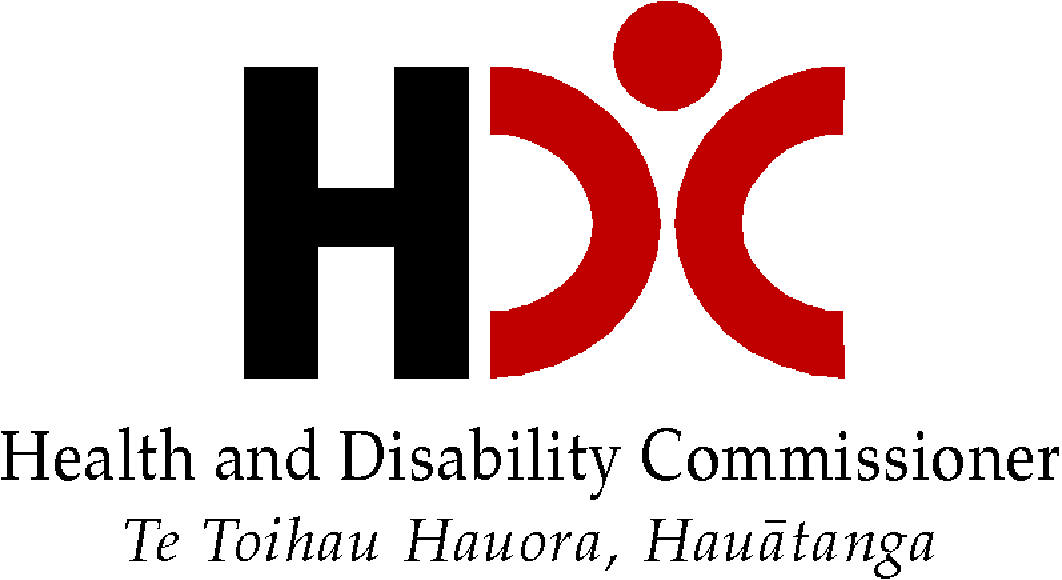 FeedbackWe welcome your feedback on this report. Please contact Natasha Davidson at hdc@hdc.org.nzAuthorsThis report was prepared by Natasha Davidson (Principal Advisor — Research and Education).Citation: The Health and Disability Commissioner. 2022. Complaints to the Health and Disability Commissioner involving District Health Boards: Report and Analysis for the period 1 January to 
30 June 2021Published in January 2022by the Health and Disability CommissionerPO Box 1791, Auckland 1140©2022 The Health and Disability CommissionerThis report is available on our website at www.hdc.org.nzContentsCommissioner’s Foreword	1National Data for all District Health Boards	21.	How many complaints were received?	21.1	Number of complaints received	21.2	Rate of complaints received	32. Who complained?	52.1	 Consumer gender	52.2	 Consumer age	52.3	 Consumer ethnicity	53.	Which DHB services were complained about?	63.1	 DHB service types complained about	64.	What did people complain about?	94.1	Primary issues identified in complaints	94.2	All issues identified in complaints	124.3	Primary issues by service type	155. What were the outcomes of the complaints closed?	165.1 	Number of complaints closed	165.2 	Outcomes of complaints closed	175.3 	Recommendations made to DHBs by HDC	176. Learning from complaints	196.1 	Emergency department care of girl with septic arthritis	196.2 	Care of premature baby by two DHBs	216.3 Inadequate co-ordination of care and subsequent hepatitis relapse	236.4 	Woman’s liver lesion not followed up	25Commissioner’s ForewordTēnā koutou I am pleased to present my Office’s latest complaint trend report for DHBs. This report details the trends in complaints HDC received about DHBs between 1 January and 30 June 2021.At the outset I wish to acknowledge the ongoing work and commitment of health and disability service providers in responding to the pandemic, with all its pressures and stresses, while at the same time delivering core services and planning for upcoming reform.  Ngā mihi nui.There has been a significant increase in the number of complaints received in this period. The 532 complaints received were a 21% increase on the average volume of complaints, and were the highest number of complaints ever received about DHBs in a six-month period. However, it is important to note that this is generally in line with an overall increase in complaints to HDC. HDC experienced a 14% volume increase in 2020/21, and increases look set to continue with HDC receiving an unprecedented 43% increase in complaints in the first five months of 2021/22. There are likely many reasons for this, but recent increases seem to be particularly related to the COVID-19 pandemic and associated vaccine roll-out. The general trends in this report are consistent with previous reports. Surgery and mental health remain the most commonly complained about services, and communication continues to be the most common issue raised by complainants.I note that in 17% of complaints about DHBs, people continue to raise concerns about the DHB’s complaints management process. In my view, the early resolution of complaints by providers, where appropriate, represents a win-win for both parties. It can increase effectiveness of quality improvement measures, and potentially reduces escalation to HDC. Our data tells us that the things that consumers need for effective complaint resolution are a timely response, acknowledgement of their concerns, commitment to preventative action, and above all to be heard — to have a voice.Right 10 of the Code requires all providers to facilitate the fair, simple, speedy, and efficient resolution of complaints. I acknowledge that the current pressure the healthcare system is under, particularly  in the context of rapidly changing circumstances, can place pressure on the time it takes to resolve complaints. In these circumstances, communication with people is particularly important, and complainants should be provided with regular progress updates and given reasons for any delays.  
I trust that these reports continue to be of assistance in understanding complaint patterns for your DHB and nationally, with a view to improving the quality and safety of services.Morag McDowell
Health and Disability CommissionerNational Data for all District Health Boards1.	How many complaints were received? 1.1	Number of complaints receivedIn the period Jan–Jun 2021, HDC received 532 complaints about care provided by District Health Boards. Numbers of complaints received in previous six-month periods are reported in Table 1.Table 1. Number of complaints received in the last five yearsThe total number of complaints received in Jan–Jun 2021 (532) shows a 21% increase over the average number of complaints received in the previous four periods, and is the highest number of complaints ever received about DHBs in a six-month period.The number of complaints received in Jan–Jun 2021 and previous six-month periods is also displayed below in Figure 1. Figure 1. Number of complaints received over the last five years1.2	Rate of complaints receivedWhen numbers of complaints to HDC are expressed as a rate per 100,000 discharges, comparisons can be made between DHBs and within DHBs over time, enabling any trends to be observed. Complaint rate calculations are made using discharge data provided by the Ministry of Health. This data is provisional as at the date of extraction (2 November 2021) and is likely incomplete; it will be updated in the next six-monthly report. It should be noted that this discharge data excludes short-stay emergency department discharges and patients attending outpatient clinics. Table 2. Rate of complaints received per 100,000 discharges Table 3 shows the rate of complaints received by HDC per 100,000 discharges, for Jan–Jun 2021 and previous six-month periods. Table 3. Rate of complaints received in the last five years The rate of complaints received during Jan–Jun 2021 (106.77) is 18% higher than the average rate of complaints received for the previous four periods, and is the highest rate of complaints ever received in a six-month period.
Table 4 shows the number and rate of complaints received by HDC for each DHB.Table 4. Number and rate of complaints received for each DHB in Jan–Jun 20212. Who complained?2.1		Consumer genderThe gender of consumers in complaints to HDC about DHB services in Jan–Jun 2021 is detailed below.Table 5. Consumer gender2.2		Consumer ageThe age of consumers in complaints to HDC about DHB services in Jan–Jun 2021 is detailed below.Table 6. Consumer age2.3		Consumer ethnicityThe ethnicity of consumers in complaints to HDC about DHB services in Jan–Jun 2021 is detailed below. Table 7. Consumer ethnicity3.	Which DHB services were complained about? 3.1		DHB service types complained aboutPlease note that some complaints involve more than one DHB and/or more than one service or hospital; therefore, although there were 532 complaints about DHBs, 551 services were complained about. Figure 2 below shows the most commonly complained about service types in Jan–Jun 2021. A more nuanced picture of service types complained about, including individual surgery and medicine services, is provided in Table 8. Surgery (26%) and mental health (23%) services received the greatest number of complaints in Jan–Jun 2021, with general surgery (7%) and orthopaedics (7%) being the surgical specialties most commonly complained about. In Jul–Dec 2020 the proportion of complaints about surgery services dropped for the first time. Complaints about this service increased slightly in Jan–Jun 2021, but were still lower than the 30% seen previous to July 2020.Other commonly complained about services included medicine (16%), and emergency department (12%) services. Figure 2. Service types complained aboutTable 6. Service types complained aboutTable 7 below shows a comparison of the proportion of complaints received over time for the most commonly complained about service types. As can be seen from this table, complaints about surgical services started to decrease for the first time in Jul–Dec 2020.Table 7. Comparison of the proportion of complaints received about the most commonly complained about service types 4.	What did people complain about? 4.1	Primary issues identified in complaints For each complaint received by HDC, one primary complaint issue is identified. The primary issues identified in complaints received in Jan–Jun 2021 are listed below in Table 8. It should be noted that the issues included are as articulated by the complainant to HDC. While not all issues raised in complaints are subsequently factually and/or clinically substantiated, they provide a valuable insight into consumers’ experience of services provided and the issues they care about most.The most common primary issue categories were: Care/treatment (48%) Access/funding (16%) Consent/information (11%)Communication (7%)The most common specific primary issues complained about were: Missed/incorrect/delayed diagnosis (11%)Unexpected treatment outcome (8%)Lack of access to services (8%)Waiting list/prioritisation issue (6%)Inadequate/inappropriate treatment (6%)This is very similar to what was seen in the previous six-month period.Table 8. Primary issues complained aboutTable 9 shows a comparison over time for the top five primary issues complained about. Table 9. Top five primary issues in complaints received over the last four six-month periods4.2	All issues identified in complaints As well as the primary complaint issue, up to six additional complaint issues are identified for each complaint received by HDC. Table 10 includes these additional complaint issues, as well as the primary complaint issues, to show all issues identified in complaints received. Table 10. All issues identified in complaintsOn analysis of all issues identified in complaints about DHBs, the most common complaint issue categories were: Care/treatment (present for 79% of all complaints) Communication (present for 68% of all complaints)Consent/information (present for 25% of all complaints)Access/funding (present for 24% of all complaints) The most common specific issues were: Failure to communicate effectively with consumer (36%)Inadequate/inappropriate clinical treatment (34%)Inadequate/inappropriate examination/assessment (28%)Delay in treatment (22%)Failure to communicate effectively with family/whānau (21%)Inadequate coordination of care/treatment (19%)Disrespectful manner/attitude (18%)Inadequate response to complaint (17%)Missed/incorrect/delayed diagnosis (17%)This is broadly similar to what was seen in the last period. 4.3	Primary issues by service type Table 11 shows the top three primary issues in complaints concerning the most commonly complained about service types. This is broadly similar to what was seen in previous periods. However, inappropriate/delayed discharge/transfer appeared in the top issues for medicine services for the first time. This issue often relates to complaints about inadequate discharge planning. Table 11. Three most common primary issues in complaints by service type5. What were the outcomes of the complaints closed?HDC is focused on fair and early resolution of complaints. Each complaint received by HDC is assessed carefully and resolved in the most appropriate manner, bearing in mind the issues raised and the evidence available. The assessment process can involve a number of steps, including obtaining a response from the provider/s, seeking clinical advice, and asking for information from the consumer or other people.A number of options are available to the Commissioner for the resolution of complaints. These include referring the complaint to the Advocacy Service, to a professional body, or to another agency. HDC may also refer a complaint back to the provider to resolve directly. In line with their responsibilities under the Code, DHBs have increasingly developed good systems to address complaints in a timely and appropriate way. Where complaints are assessed as suitable for resolution between the parties, it is often appropriate for HDC to refer a complaint to the DHB to resolve, with a requirement that the DHB report back to HDC on the outcome of its handling of the complaint.The Commissioner also has a wide discretion to take no further action on a complaint. For example, the Commissioner may take no further action because careful assessment indicates that a provider’s actions were reasonable in the circumstances; a more appropriate outcome can be achieved in a more flexible and timely way than by means of investigation; or the matters that are the subject of the complaint have been, are being, or will be, addressed appropriately by other means. Often a decision to take no further action will be accompanied by an educational comment or recommendations designed to assist the provider to improve services in future.Where appropriate, the Commissioner may investigate a complaint, which may result in a DHB being found in breach of the Code. Notification of investigation generally indicates more serious issues.5.1 	Number of complaints closedIn the period Jan–Jun 2021, HDC closed 478 complaints involving DHBs. Table 12 shows the number of complaints closed in previous six-month periods.Table 12. Number of complaints about DHBs closed in the last five years5.2 	Outcomes of complaints closedIn the Jan–Jun 2021 period, 5 DHBs had no investigations closed, 8 DHBs had one investigation closed, 5 DHBs had two investigations closed, 1 DHB had three investigations closed, and 1 DHB had four investigations closed.
The manner of resolution and outcomes of all complaints about DHBs closed in Jan–Jun 2021 is shown in Table 13. Table 13. Outcome for DHBs of complaints closed by complaint type5.3 	Recommendations made to DHBs by HDCRegardless of whether or not a complaint has been investigated, the Commissioner may make recommendations to a DHB. HDC then follows up with the DHB to ensure that these recommendations have been acted upon.Table 14 shows the recommendations made to DHBs for complaints closed in Jan–Jun 2021. Please note that more than one recommendation may be made in relation to a single complaint. Table 14. Recommendations made to DHBs following a complaintThe most common recommendations made to DHBs were that they: review or implement new policies and procedures (32 recommendations); provide evidence of change made in response to the complaint to HDC (28 recommendations); conduct staff training (24 recommendations); and apologise to the consumer/complainant (19 recommendations). Recommendations for staff training were most often in regard to clinical issues identified in the complaint, followed by training on new policies/procedures. Often HDC will ask the DHB to use an anonymised version of the complaint as the basis for the training.6. Learning from complaints6.1 	Emergency department care of girl with septic arthritisThis case reflects a number of themes seen in HDC complaints around the management of recurrent presentations to ED, including the need to think critically with regard to the wider clinical picture, the importance of robust triage processes, and the importance of SMO review in the context of multiple presentations with worsening symptoms.  BackgroundA girl aged in her teens presented to the ED of a public hospital complaining of intense pain in her right knee and leg. She was unable to sleep or weight-bear on her right knee, and was experiencing chills and vomiting. She had not experienced an injury prior to developing this pain. She was seen by a triage nurse, who did not document the nausea and chills or record any vital signs. The girl was then seen by a clinical nurse specialist, who diagnosed her with a knee sprain/strain and gave soft tissue injury advice. The girl was discharged home, and although she was told to follow up with her GP, she was not given specific advice about returning to ED.The pain in the girl’s knee increased that evening, despite pain relief, and spread to her shin. She decided to return to ED. The triage nurse documented the girl’s pain, but did not record her vital signs. While waiting to be seen by the ED registrar, the girl was given morphine for her pain. The registrar reviewed the girl’s notes but did not see that she had been given morphine, and he assumed in error that she had been given codeine. Following his assessment, the registrar diagnosed her with a meniscal injury and sent her home with written advice to see a physiotherapist if her pain did not settle. A couple of days later, the girl’s mother called the ED as her daughter was in “terrible pain”. However, the girl’s mother found the ED staff unhelpful, and decided to take her daughter to an after-hours medical centre. The GP at the centre discussed the girl’s case with the orthopaedic registrar at the public hospital, who advised that she return to ED for X-rays. The following morning, the girl returned to the ED. Her observations were recorded by the triage nurse and they were all in the normal range. The girl was reviewed by an ED registrar, who diagnosed Osgood-Schlatter disease, despite this diagnosis not being supported by the X-ray. The registrar discussed the girl’s care with the SMO, but he did not tell the SMO that the girl was unable to sleep because of the pain and could not weight-bear. The girl was discharged with a sports medicine referral.Over the next couple of days, the girl’s mother made several calls to a telehealth service in regard to swelling in her daughter’s knee, and was advised to take her back to ED. Later that day, the girl returned to ED via ambulance. She had red swollen knees, chest pain, an abnormally rapid heartbeat, and decreased oxygen saturations. Her care was escalated rapidly because of concerns that she had a severe bacterial infection and sepsis. Following surgery to drain her knees, she was transferred to the Intensive Care Unit and diagnosed with septic arthritis in both knees. The girl remained in hospital for several months and requires on-going rehabilitation.FindingsBefore the extent and nature of the girl’s disease was identified, she presented to ED three times and, each time, she was sent home with a different incorrect diagnosis. The Commissioner accepted that the illness the girl had developed was rare and that the signs and symptoms may have been subtle, but considered that there were a number of short-comings in the care the girl received across the three ED presentations, specifically:At the first ED presentation:The girl’s nausea and chills were not documented by the triage nurseVital signs were not taken by the triage nurseNo safety-netting advice about when to return to ED was givenAt the second ED presentation:Vital signs were not taken by the triage nurseIt was assumed that the girl had been given codeine in the ED, when actually she had been given morphine (despite the administration of morphine being recorded in the medication chart and notes)There was a lack of recognition of the possibility of more serious pathology, and in particular there was a failure to question for infective symptoms in the presence of red flags (repeat presentation and increased pain severity)At the third ED presentation:There was no documentation of infective symptomsThere was a lack of critical thinking regarding the wider clinical picture — a previously healthy teenager with an atraumatic presentation, increasing pain spreading to both knees, and an inability to weight bear. She was receiving strong analgesia, this was her third presentation in three days, and the X-ray and level of pain did not support the presumed diagnosis of Osgood-Schlatter diseaseThe SMO was not advised that the girl was unable to sleep with pain despite taking analgesics, and could not weight bear (red flag symptoms).The Commissioner considered that the DHB was responsible for the inadequacies in the service provided, and therefore failed to provide services to the girl with reasonable care and skill, in breach of Right 4(1).The Commissioner noted that the pressure on staff, in light of high patient acuity and staffing levels at the time, likely affected the quality of services the girl received.RecommendationsThe DHB advised that at the time of these events there was no system for automatic SMO review for patients with multiple re-presentations, and that its triage processes were not as robust as they could have been. The DHB made a number of changes to address these issues. Bearing in mind these changes, the Commissioner made the following recommendations to the DHB:Using an anonymised version of this case, provide training to clinical staff on the importance of carrying out vital signs routinely on ED presentations unless it is clearly not clinically indicated, and of considering possible serious pathologies, particularly in the context of atraumatic pain Perform a random audit of ED presentations to confirm whether vital signs were performed where clinically indicated; discharge instructions included ED return criteria; and any recurrent presentations within 48 hours were reviewed in person by the SMO.Consider whether a review of its ED staffing levels is warranted.Provide a written apology to the girl and her family for the issues identified.6.2 	Failure of two DHBs caring for a premature babyThis case highlights the critical importance of clear and effective communication systems between clinicians and DHBs, including processes that support robust discharge planning and transfer of information. BackgroundA baby was born at DHB1 at 24 weeks’ gestation. He was the second of twins and weighed 675g. The baby had a number of complications and was transferred to DHB2 owing to his extreme prematurity. Given his low birthweight, his prematurity, and the complications he experienced, the baby was at an increased risk of developing retinopathy of prematurity (ROP) — an abnormality in the growth of blood vessels in the eye, which if untreated can lead to retinal detachment and loss of vision. In order to be successful, treatment should occur when the baby is between 34 and 38 weeks old.The baby was screened for ROP at DHB2 at 30 and 32 weeks. At 32 weeks, Stage 1 ROP was detected, and this finding was recorded in the Eye Book that was held at NICU, but was not recorded in the clinical notes. A plan was made for further ophthalmology review at 34 weeks. However, when the baby was 33 weeks old he was transferred back to DHB1. During transfer, a discharge letter was generated to assist with the handover of the baby’s care from DHB2 to DHB1. Because the baby’s ROP status was not documented in the clinical notes, it was not automatically included in the discharge letter. The neonatal paediatrician at DHB2 called a paediatrician at DHB1 to discuss the baby’s transfer. The neonatal paediatrician did not discuss the baby’s ROP status or the timing for follow-up of the ROP examination. The neonatal paediatrician advised that the main focus during transfer was on maintaining a stable respiratory status and ensuring growth. The baby was then admitted to DHB1. The receiving paediatrician wrote a management plan for the baby. The paediatrician noted that the documentation showed no indication that an ROP assessment was required urgently, but he was aware of the guidelines for the management of ROP, and he documented ROP follow-up as part of the management plan. However, the paediatrician did not arrange an ROP assessment.The baby’s father reported that a nurse at DHB2 had told him to “make sure they test his eyes”, and that as a result he mentioned it numerous times to doctors and nurses at DHB1. One of these queries was documented. However, an ROP assessment was not arranged or undertaken. When the baby was 39 weeks old, DHB1 considered that he was fit for discharge. Prior to discharge he was reviewed by a paediatrician, who recognised that ROP screening had not been undertaken. A referral asking for the baby to receive an assessment in 1–2 weeks’ time was faxed to the referral centre. The baby was discharged home.The triaging ophthalmologist marked the referral as having insufficient information, and asked for it to be sent back to the paediatric department; however, accidentally it was sent to the baby’s GP. The GP realised the error and sent it back to the DHB. The referral was returned to the paediatric department, but an ophthalmology appointment was not secured until ten days later. The baby was then aged 44 weeks and was outside the parameters for effective treatment of ROP. He was found to have suffered total retinal detachment in the right eye and partial detachment in the left eye.FindingsThe development of ROP was a known risk for the baby. Despite this, a number of administrative and communication failures meant that the baby was not screened and treated in the critical period between 34 and 39 weeks. The systems at the two DHBs did not ensure that appropriate and timely ROP screening was undertaken. There were a number of occasions during the baby’s admission at DHB1 and DHB2 when the failure to arrange follow-up ROP screening could have been rectified. The baby now has a lifelong disability that could have been prevented. This case highlights the devastating consequences of poor communication between clinicians and organisations, and the importance of implementing robust and effective screening systems for ROP, particularly at hospitals that may be less familiar with the condition and its management. The Commissioner commented that when a baby is at risk of developing ROP, and care is to be transferred to another provider, it is especially important that systems are in place to ensure that all relevant information is captured by the discharging hospital and shared with the receiving hospital. She found that the system at DHB2 was not robust, and as a result the need for ongoing ROP screening was not communicated to DHB1. Accordingly, the Commissioner considered that DHB2 failed to ensure quality and continuity of services to the baby, in breach of Right 4(5) of the Code.DHB1 recognised the need for ROP screening at admission and documented the family’s query about eye tests for the baby. However, through a series of medical and administrative errors by multiple staff, DHB1 failed to screen the baby for ROP at the critical 34-week mark, or at any other time throughout his five-week admission. The DHB did not refer the baby for screening until the point of discharge from hospital, and even then there was no sense of urgency. Once the referral was eventually arranged, it was inappropriately rejected and misdirected. As a result, the baby was not screened for ROP until he was 44 weeks old — ten weeks after he was transferred to DHB1’s care. Tragically, by that time it was too late for successful treatment. In the Commissioner’s view, this outcome could have been prevented if adequate mechanisms had been in place for ROP screening at DHB1. The series of errors indicate a system that lacked adequate safety-netting or clear protocols to ensure that babies did not fall through the cracks. The Commissioner found that DHB1 failed to provide the baby with services with reasonable care and skill, in breach of Right 4(1). The Commissioner referred DHB1 to the Director of Proceedings to consider whether any proceedings should be taken.RecommendationsFollowing this event, DHB2 developed NICU discharge letter guidelines for generating electronic discharge letters that specifically refer to an ROP check for at-risk babies. DHB2 also implemented a process whereby all babies admitted to NICU are admitted under a named SMO, who is responsible for checking all results, letters, and documentation.The Commissioner recommended that DHB2: Conduct an audit of its discharge letters for premature babies on transfer to another hospital, to ensure that ROP details were included.Institute a system to ensure that the staff member responsible for collating and printing a patient’s discharge summary is reliably and easily identified. Ensure that the results of ROP screening are included in the clinical notes. Consider whether it is appropriate to have a specific person responsible for ROP screening within NICU.Provide a written apology to the baby and his family. DHB1 told HDC that it had made a number of changes following the events in this complaint, including: reviewing the ROP procedure; ensuring that the clinical nurse manager co-ordinates ROP screening; implementing a process whereby a medical referral checklist is created for each baby on admission; requiring a written referral and a specialist-to-specialist conversation for all ROP screening referrals; and launching Kōrero Mai (a process to support patient and whānau escalation of concerns) in the paediatric department.In response to the Commissioner’s recommendations, DHB 1 undertook audits of: ROP screening for all at-risk babies; the effectiveness and timeliness of ROP referral processing; and the adequacy of triaging for ROP. DHB1 also provided the baby and his family with an apology.6.3 	DHB failures lead to woman’s hepatitis relapseThis case highlights the importance of clarifying roles and responsibilities to enable continuity of care for a complex clinical picture, and of ensuring that patients are communicated with in a way that supports their understanding of the information given and allows them to be a partner in their care. BackgroundA woman with lymphoma was under the care of a DHB’s medical oncology service. She had a history of hepatitis B infection, which was monitored with six-monthly blood tests. Before commencing chemotherapy, the oncologist started the woman on the medication lamivudine to prevent her hepatitis from reactivating. The intention was for the woman to take lamivudine during chemotherapy and for one year following chemotherapy.The woman recalls being told at her last chemotherapy oncology clinic that she did not need to take any more pills, and she was not given a prescription at the clinic. At the completion of chemotherapy, the woman moved on to the radiation therapy component of her care. The problem list in her clinic letter stated: “Hepatitis B carrier, on lamivudine.” However, there was no reference to lamivudine needing to be continued for one year after chemotherapy. A toxicity review was planned with medical oncology, but the woman requested that this follow-up appointment be cancelled as she was undergoing radiotherapy and wanted to avoid duplication. The appointment was deferred for three months. The woman came to the end of her latest prescription for lamivudine while under radiotherapy treatment. No further prescription was given, and it was the woman’s understanding that she was on lamivudine only while undertaking chemotherapy. Accordingly, the planned one-year course after chemotherapy was not completed. The woman was later admitted to hospital with deteriorating liver function secondary to hepatitis B reactivation. Subsequently, she underwent a liver transplant.FindingsThe system at the DHB did not support the co-ordination of care the woman required across a number of different teams. Issues identified included:A lack of clarity around roles and responsibilities, with no clinician seeing it as their primary responsibility to manage the prevention of hepatitis B reactivation once the woman had finished chemotherapy.The lack of a formal protocol for the prevention of hepatitis B reactivation in patients undergoing immunosuppressive therapy. A draft document was being followed informally, but this did not specify responsibilities for managing viral hepatitis prophylaxis.Medication prescribing in medical oncology was paper-based, which limited the accessibility and visibility of prescribing. The paper-based system also did not include prompts for when a patient required a new prescription.There was no clear plan to ensure that the woman stayed on lamivudine following chemotherapy.Insufficient information was provided to the woman regarding the risk of hepatitis B reactivation. The information provided was verbal only. She was not provided with appropriate information in a form that supported and reinforced her understanding, and she was not able to advocate for herself when the medication was stopped, and therefore was not empowered to be an active participant in her health and well-being. Her toxicity review was deferred, and no “end of treatment” summary was provided to the woman or her GP.These systems issues meant that the stopping of lamivudine went unnoticed, and the woman’s hepatitis B reactivated. Accordingly, the Commissioner found that the DHB failed to provide the woman with services with reasonable care and skill, in breach of Right 4(1) of the Code. The Commissioner also considered that the DHB failed to ensure quality and continuity of services for the woman, in breach of Right 4(5) of the Code. The woman in this case identified as Cook Island Māori, and the complainant raised issues regarding institutional racism, and that the experience of the woman aligned with the poorer outcomes experienced by Pacific peoples in New Zealand’s health system. The DHB acknowledged that it had an obligation to do better for Māori and Pacific patients, who unquestionably experience inequitable health outcomes. The Commissioner agreed, and noted that the way in which the woman was communicated with failed to support her understanding of the care she was receiving, and did not allow her to be a partner in her own care.RecommendationsFollowing this event, the DHB made a number of changes, including:Developing a new protocol on hepatitis B in patients with cancer, which clearly defines roles and responsibilities.Implementing an electronic care management system for medical oncology and haematology, which includes prompts for medication to be continued.Appointing a Māori health cancer nurse coordinator. Developing a written patient information sheet about the duration of prophylaxis treatment for hepatitis B.Ensuring that treatment summaries to GPs and patients include a clear delineation of the handover for high-risk patients to ensure that the patient knows who to contact if they have a problem, and the threshold for contacting their GP.The Commissioner asked the DHB to apologise to the woman for the deficiencies identified, and to use an anonymised version of this case to encourage reflection and discussion during education sessions.6.4 	Woman’s liver lesion not followed upThis case highlights the vulnerabilities and complexities of test result follow-up for tests ordered in the ED, and the importance of building safety-nets into the system to ensure follow-up. BackgroundA woman who had recently undergone a left femoral angiogram presented to the ED of a public hospital with left groin pain and swelling. Following an assessment, the ED doctor referred the woman for a CT angiogram of her left leg and abdomen to assess for a retroperitoneal (abdominal) bleed.The radiologist who reported the CT scan noted a pseudoaneurysm in the left femoral artery, no significant bleeding, and a heterogeneous lesion within the right lobe of the liver. Regarding the liver lesion, the radiologist recommended comparison with prior imaging or “non-urgent dedicated liver imaging”.The radiologist called the ED doctor and provided an informal verbal report of his findings. The radiologist could not recall what he told the ED doctor, but stated that it was his usual practice to bring to the attention of the referring doctor all the findings listed in the conclusion of his report (where the liver lesion was detailed). The ED doctor reported that he was advised of the presence of the pseudoaneurysm, but felt it was unlikely that he was made aware of the liver lesion, as he had not documented it.The ED doctor referred the woman to the vascular surgery team. He documented the presence of the pseudoaneurysm, but did not document the liver lesion. The ED doctor reviewed and accepted the CT report on the electronic system 27 hours after the woman had been transferred and admitted under another team. The electronic system showed that five other clinicians had also reviewed the report before the ED doctor had accepted it.The woman was discharged home with a plan to undertake a procedure to treat the pseudoaneurysm. No further follow-up was arranged in relation to the liver lesion. A few months later, the woman presented to ED with chest and abdominal pain, and a CT scan showed a liver mass. Unfortunately, she was diagnosed with inoperable cancer of the bile duct. FindingsThis case highlights vulnerabilities in a system where, despite apparently reasonable processes being in place, a woman’s clearly identified liver lesion was not followed up in a timely manner. HDC’s expert advisors in this case highlighted the complexities of test result follow-up in the ED, with one stating: “[T]he practicalities of an ED SMO handing responsibility for following up a non-urgent finding to a surgical SMO in the early hours of the morning are problematic … [T]he realities of being a shift worker engaged in episodic acute care make it difficult to implement this consistently.”The Commissioner noted that although there was a clear responsibility for the ED doctor to delegate the follow-up of the test result to another clinician, there are obvious challenges in absolute compliance with this policy when taking into account a busy ED setting, and where the test results come in after a patient has been referred to another team. The Commissioner considered that redundancies need to be built into the system to ameliorate these challenges and associated risks.It was the Commissioner’s view that in a situation such as this, it could be reasonably expected that the receiving team would act as a safety-net and take responsibility for following up any unaddressed test results. However, despite the woman being an inpatient for four days, and a number of staff reviewing the CT report, no one took steps to follow up the liver lesion. There was a collective failure to act on the reported abnormality.The Commissioner found that fallibilities in the DHB’s test result management system and the collective failure of several clinicians resulted in the woman not receiving services with reasonable care and skill, and so found the DHB in breach of Right 4(1) of the Code. RecommendationsThe Commissioner recommended that the DHB:Provide HDC with an update on its progress towards introducing a system to monitor abnormal radiology results for ED patients. Provide HDC with an update on its progress towards extending its procedure of radiologists notifying ordering clinicians of abnormal findings (including incidental findings) to include after-hours contracted radiologists.Consider introducing a mandatory review of all test results ordered during an episode of inpatient care prior to discharge, to ensure that any follow-up is actioned appropriately.Jul–Dec 
16Jan–Jun
17Jul–Dec
17Jan–Jun
18Jul–Dec
18Jan–Jun
19Jul–Dec
19Jan–Jun
20Jul–Dec
20Average of last 4 6-month periodsJan–Jun21Number of complaints386477439450442427471392464438532Number of 
complaints receivedTotal number of dischargesRate per 100,000 discharges532498,268106.77Jul–Dec 
16Jan–Jun 
17Jul–Dec 
17Jan–Jun 
18Jul–Dec 
18Jan–Jun 
19Jul–Dec 
19Jan–Jun 
20Jul–Dec 
20Average of last 46-month periodsJan–Jun21Rate per 100,000 discharges78.7999.0888.2393.8088.4787.9792.9290.3592.0090.81106.77DHBNumber of complaints receivedNumber of dischargesRate of complaints to HDC per 100,000 dischargesAuckland8362,507132.79Bay of Plenty2729,41591.79Canterbury5357,50392.17Capital and Coast4929,794164.46Counties Manukau5049,891100.22Hauora Tairāwhiti105,387185.63Hawke’s Bay2518,657134.00Hutt Valley2316,754137.28Lakes1012,62979.18MidCentral1615,715101.81Nelson Marlborough131314298.92Northland2121,79196.37South Canterbury56,04682.70Southern3927,173143.52Taranaki1014,55568.70Waikato4649,41193.10Wairarapa124,611260.25Waitematā4354,20279.33West Coast43,279121.99Whanganui76,256111.89Notes on DHB’s number and rate of complaintsIt should be noted that a DHB’s number and rate of complaints can vary considerably from one six-month period to the next. Therefore, care should be taken before drawing conclusions on the basis of one six-month period. Further, for smaller DHBs, a very small absolute increase or decrease in the number of complaints received can dramatically affect the rate of complaints. Accordingly, much of the value in this data lies in how it changes over time, as such analysis allows trends to emerge that may point to areas that require further attention.It is also important to note that the number of complaints received by HDC is not always a good proxy for quality of care provided, and may instead, for example, be an indicator of the effectiveness of a DHB’s complaints system or features of the services provided by a particular DHB. Additionally, complaints received within a single six-month period will sometimes relate to care provided within quite a different time period. From time to time, some DHBs may also be the subject of a number of complaints from a single complainant within one reporting period. This is important context that is taken into account by DHBs when considering their own complaint patterns.Consumer genderNumber of complaintsProportion of complaintsFemale31158%Male21039%Another gender92%Unknown/did not wish to answer20.4%Consumer ageNumber of complaintsProportion of complaints0 to 17 years326%18 to 24 years326%25 to 34 years7113%35 to 49 years10820%50 to 64 years6913%65+ years11822%Unknown/did not wish to answer10219%Consumer ethnicityNumber of complaintsProportion of complaintsMāori7213%Pacific122%Middle Eastern/African/Latin American122%Asian479%Other European255%New Zealand European22743%Unknown/did not wish to answer13726%Service typeNumber of complaintsPercentageAlcohol and drug112.0%Anaesthetics/pain medicine30.5%COVID-19 vaccination centre61.1%Dental 40.7%Diagnostics224.0%Disability services112.0%District nursing 50.9%Emergency department 6511.8%Intensive care/critical care20.4%Maternity295.3%Medicine General medicine Cardiology Endocrinology Gastroenterology Geriatric medicine Haematology Neurology Oncology Renal/nephrology Respiratory Rheumatology Other/unspecified861981185199252715.6%3.4%1.5%0.2%3.3%0.9%0.2%1.6%1.6%0.4%0.9%0.4%1.3%Mental health 12823.3%Paediatrics (not surgical)152.7%Rehabilitation services20.4%Sexual health20.4%Surgery Cardiothoracic General Gynaecology Neurosurgery Ophthalmology Oral/Maxillofacial Orthopaedics Otolaryngology Plastic and Reconstructive Urology Vascular Other/unknown1465402167137211122226.5%0.9%7.3%3.8%1.1%1.3%0.2%6.7%0.4%2.0%2.2%0.4%0.4%Other/unknown health service142.5%TOTAL551Service typeJan–Jun 2019Jul–Dec 2019Jan–Jun 2020Jul–Dec 2020Jan–Jun 2021Surgery31%31%31%23%26%Mental health22%25%22%24%23%General medicine18%16%18%19%16%Emergency department12%11%11%15%12%Maternity6%5%7%5%5%Primary issue in complaints Number of complaints PercentageAccess/Funding8315.6%Lack of access to services 417.7%Lack of access to subsidies/funding81.5%Waiting list/prioritisation issue346.4%Boundary violation20.4%Care/Treatment25748.3%Delay in treatment203.8%Delayed/inadequate/inappropriate referral20.4%Inadequate coordination of care/treatment91.7%Inadequate/inappropriate clinical treatment336.2%Inadequate/inappropriate examination/assessment193.6%Inadequate/inappropriate follow-up142.6%Inadequate/inappropriate monitoring101.9%Inadequate/inappropriate non-clinical care50.9%Inadequate/inappropriate testing10.2%Inappropriate admission/failure to admit40.7%Inappropriate/delayed discharge/transfer224.1%Inappropriate withdrawal of treatment30.6%Missed/incorrect/delayed diagnosis5710.7%Personal privacy not respected10.2%Refusal to assist/attend40.7%Refusal to treat	40.7%Rough/painful care or treatment50.9%Unexpected treatment outcome427.9%Unnecessary treatment20.4%Communication387.1%Disrespectful manner/attitude213.9%Failure to accommodate cultural/language needs10.2%Failure to communicate openly/honestly/effectively with consumer91.7%Failure to communicate openly/honestly/effectively with family/whānau71.3%Complaints process20.4%  Inadequate response to complaint20.4%Consent/Information5610.5%Consent not obtained/adequate183.4%Failure to assess capacity to consent10.2%Inadequate information provided regarding adverse event20.4%Inadequate information provided regarding fees/costs20.4%Inadequate information provided regarding options30.6%Inadequate information provided regarding provider10.2%Inadequate information provided regarding results10.2%Inadequate information provided regarding treatment40.7%Issues with involuntary admission/treatment244.5%Documentation61.1%Inadequate/inaccurate documentation 40.7%Inappropriate maintenance/disposal of documentation20.4%Facility issues264.9%Cleanliness/hygiene issue20.4%General safety issue for consumer in facility152.8%Inadequate/inappropriate policies/procedures71.3%Other20.4%Medication376.9%Administration error71.3%Inappropriate administration30.6%Inappropriate prescribing183.4%Prescribing error20.4%Refusal to prescribe/dispense/supply71.3%Reports/certificates61.1%Inaccurate report/certificate61.1%Professional conduct issues183.4%Disrespectful behaviour61.1%Inappropriate collection/use/disclosure of information112.1%Threatening/bullying/harassing behaviour10.2%Disability-related issues10.2%TOTAL532Top five primary issues in all complaints (%)Top five primary issues in all complaints (%)Top five primary issues in all complaints (%)Top five primary issues in all complaints (%)Top five primary issues in all complaints (%)Top five primary issues in all complaints (%)Top five primary issues in all complaints (%)Top five primary issues in all complaints (%)Jul–Dec 19n=472Jul–Dec 19n=472Jan–Jun 20n=392Jan–Jun 20n=392Jul–Dec 20n=464Jul–Dec 20n=464Jul–Dec 20n=464Jul–Dec 20n=464Misdiagnosis14%Lack of access to services12%Misdiagnosis13%Misdiagnosis11%Unexpected treatment outcome9%Misdiagnosis10%Lack of access to services8%Unexpected treatment outcome8%Waiting list/Prioritisation8%Unexpected treatment outcome8%Unexpected treatment outcome7%Lack of access to services8%Inadequate treatment8% Waiting list/prioritisation7% Waiting list/prioritisation7%Waiting list/prioritisation6%Lack of access to services8% Inadequate treatment5% Inadequate treatment6%Inadequate treatment6%All issues in complaints Number of complaints PercentageAccess/Funding13024.4%Lack of access to services 6612.4%Lack of access to subsidies/funding122.2%Waiting list/prioritisation issue5310.0%Boundary violation20.4%Care/Treatment41878.6%Delay in treatment11822.2%Delayed/inadequate/inappropriate referral213.9%Inadequate coordination of care/treatment9818.4%Inadequate/inappropriate clinical treatment17933.6%Inadequate/inappropriate examination/assessment14827.8%Inadequate/inappropriate follow-up7313.7%Inadequate/inappropriate monitoring5310.0%Inadequate/inappropriate non-clinical care326.0%Inadequate/inappropriate testing5810.9%Inappropriate admission/failure to admit112.1%Inappropriate/delayed discharge/transfer6512.2%Inappropriate withdrawal of treatment71.3%Missed/incorrect/delayed diagnosis8916.7%Personal privacy not respected50.9%Refusal to assist/attend91.7%Refusal to treat	122.2%Rough/painful care or treatment183.4%Unexpected treatment outcome7614.3%Unnecessary treatment61.1%Communication36067.7%Disrespectful manner/attitude9417.7%Failure to accommodate cultural/language needs132.4%Failure to communicate openly/honestly/effectively with consumer19336.3%Failure to communicate openly/honestly/effectively with family/whānau11321.2%Complaints process9517.9%  Inadequate response to complaint9217.3%  Retaliation/discrimination as a result of a complaint30.6%Consent/Information13124.6%Consent not obtained/adequate387.1%Failure to assess capacity to consent20.4%Inadequate information provided regarding adverse event213.9%Inadequate information provided regarding fees/costs30.6%Inadequate information provided regarding condition20.4%Inadequate information provided regarding options193.6%Inadequate information provided regarding provider81.5%Inadequate information provided regarding results50.9%Inadequate information provided regarding treatment407.5%Incorrect/misleading information provided91.7%Issues with involuntary admission/treatment305.6%Documentation346.4%Delay/failure to disclose documentation40.7%Delay/failure to transfer documentation122.2%Inadequate/inaccurate documentation 163.0%Inappropriate maintenance/disposal of documentation20.4%Facility issues8716.3%Accreditation/statutory obligations not met20.4%Cleanliness/hygiene issue91.7%Failure to follow policies/procedures101.9%General safety issue for consumer in facility346.4%Inadequate/inappropriate policies/procedures315.8%Issue with quality of aids/equipment50.9%Issue with sharing facility with other consumers30.6%Staffing/rostering/other HR issue50.9%Other20.4%Medication7914.8%Administration error91.7%Inappropriate administration91.7%Inappropriate prescribing499.2%Prescribing error30.6%Refusal to prescribe/dispense/supply122.2%Reports/certificates91.7%Inaccurate report/certificate91.7%Teamwork/supervision 71.3%Inadequate supervision/oversight71.3%Professional conduct issues387.1%Disrespectful behaviour112.1%Inappropriate collection/use/disclosure of information213.9%Other61.1%Disability-related issues5Other21Issues complained about in relation to COVID-19HDC received 29 complaints about COVID-19-related issues at DHBs in Jan–Jun 2021. This represents 36% of all complaints about COVID-19 received by HDC during this time period, and is a decrease on the 44 COVID-19-related complaints received in Jul–Dec 2020.The most common issues complained about for DHBs in regard to COVID-19 in Jan–Jun 2021 were:Lack of access to services/delayed treatment (24%)Vaccine-related issues (primarily issues regarding access to the vaccine and manner of staff at vaccine centres) (24%)Testing-related issues (primarily delays in receiving results and manner of staff at testing centres) (17%)COVID-19 vaccine-related issues appeared for the first time in Jan–Jun 2021.Surgeryn=145Surgeryn=145Mental health 
n=128Mental health 
n=128Medicinen=86Medicinen=86Emergency departmentn=65Emergency departmentn=65Unexpected treatment outcome19%Issues with involuntary admission/treatment19%Missed/incorrect/delayed diagnosis10%Missed/incorrect/delayed diagnosis34%Lack of access to services12%General safety issue for consumer in facility12%Unexpected treatment outcome9%Disrespectful manner/
attitude9%Inadequate/inappropriate treatment10%Lack of access to services9%Inappropriate/
delayed discharge/
transfer8%Waiting list management/
prioritisation8%Jul–Dec
16Jan–Jun
17Jul–Dec
17Jan–Jun
18Jul–Dec
18Jan–Jun
19Jul–Dec
19Jan–Jun
20Jul–Dec20Average of last 46-month periodsJan–Jun21Number of complaints closed316465383476449444423428390421478Outcome for DHBsNumber of complaints closedInvestigation23Breach finding — referred to Director of Proceedings3Breach finding11No breach finding with adverse comment and recommendations2No breach finding with recommendations6No further action1Other resolution following assessment455No further action with recommendations or educational comment61Referred to District Inspector22Referred to other agency 3Referred to DHB106Referred to Advocacy93No further action164Withdrawn6TOTAL478RecommendationNumber of 
recommendations madeApology19Audit15Evaluation of change12Meeting with consumer/complainant3Presentation/discussion of complaint and improvements with others14Provision of evidence of change to HDC28Review/implementation of policies/procedures32Training/professional development24TOTAL147